’s Research & Technological Institute 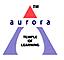  – 506 001Department of Electrical and Electronics EngineeringCalendar 2015-16 Sl. No.Expected DatesTitle Events / Activities103-09-2015An essential  course1) On EM-III2) On PE221-09-2015Student SeminarsMini Project Seminars by B.Tech Students330-09-2015Technical Events (Under the Association  of Ampere)A Technical Quiz 410-10-2015 INDUSTRIAL  VISITINDUTRIAL VISIT TO KTPP517-10-2015Technical Events (Under the Association  of Ampere)Project Exhibition612-12-2015Guest lecture1)Recent trends in Power Quality 2)Recent trends in Power Systems 3)Electrical Measuring Systems 726-12-2015Workshop 1) A Today National level Student Workshop – 2 on  MATLAB  / SIMULINK  - A Software Tool for Engineers 2) Solar Energy 802-02-2015Soft SkillsConducted a Program on CPT(Communicational Skills, Personality  Development )915-02-2016AICTE  Funding Scheme1) FDP2) MATLAB / SIMULINK1026-02-2016Project Exhibition Final Year Projects on Solar Energy, Wind Energy 1120th every monthHOD’S Meeting Department Meeting with Staff & CR’s in Every Month 1205-03-2016Auditing  of Department Library1319-03-2016Cultural Activities (Under the Association  of Ampere)Singing, Dancing, Mimicry 1429-03-2016Student Seminars 1) Technical & Project Seminars by M.Tech Students 2) Technical & Project Seminars by B.Tech Students1505-04-2016Sports 